Consultation – Response Form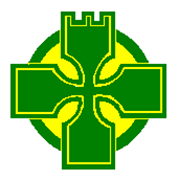 Proposed Closure of St Mary’s Catholic School, Pembroke Dock1) Please indicate which of the following reflects your views on the proposal:  2) Please provide your comments on the proposal.3) Please provide any comments in relation to the continued access to Catholic education provision for children in the St Mary’s Catholic School catchment area.4) Please provide any alternatives you have to the governing body’s proposal.About you:5). Please tell us what your interest is in the consultation? (please tick all that apply) PTOPlease tick the box if you wish to be informed of the publication of the Consultation Report.    You are asked to provide email and postal address details only if you wish to receive a copy of the Consultation Report.  Other information you are asked to provide is for the purposes of Equalities Monitoring and will be used for statistical purposes only.Print Name.....................................      Email …….................................................Address....................................................................................................................................................................................................................................................We will make any comments that you make publically available as part of the Consultation Report, unless you ask us not to.Please tick this box if do not wish for your comments to be made publicly available.All information will be handled in accordance with the Data Protection Act 1998.Please return to: Director for Children & Schools, Pembrokeshire County Council, County Hall, Haverfordwest, SA61 1TP no later than 5pm on Friday 30th November 2018.  Thank you for your timePlease tick oneI do not feel strongly one way or the otherI support the proposalI do not support the proposalPre-school Parent   St Mary’s Catholic SchoolStaff  Other school __________________ParentGovernorLocal resident   Other _______________________6). Are you? (please tick only one)7). What is your religion? (please tick only one)